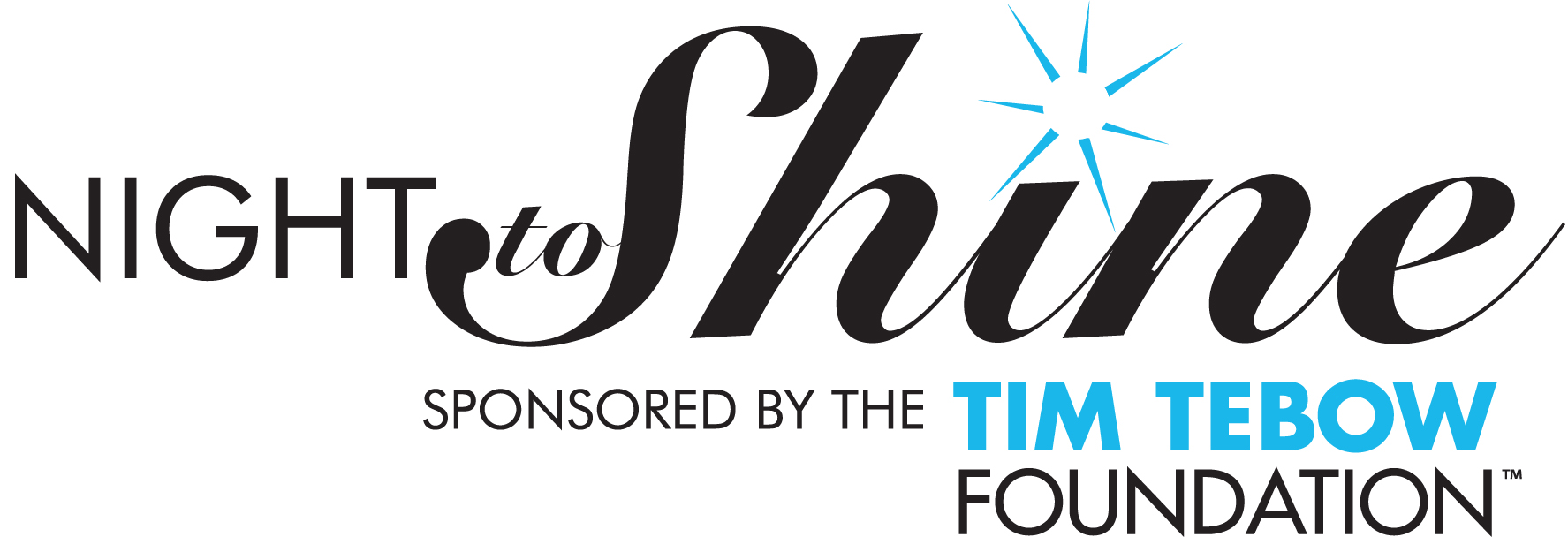 Volunteer RegistrationInformationFirst Name: _____________________________ Last Name: _________________________________Age/DOB: ________________________		          Gender: Female:  Male:  Address: _______________________________________________________________________________City: _______________________________ State: _________ Zip Code: ________________________Email: ___________________________________________ Phone: ______________________________Parent Name (if under 18): __________________________________________________Parent Phone (if under 18): _________________________________________________Emergency Contact during event: ___________________________________________________ Emergency Contact Phone: __________________________________________________________Background checks are required for ALL volunteers over the age of 18.* I have had a background check within the last 12-18 months:  Yes: No: 	If no, please click this link to complete a background check: LINKIf you are under the age of 18, a permission slip signed by your parent/guardian is required to volunteer.Please click HERE for a copy of the volunteer permission slip for volunteers ages 14-18.Former Special Needs Skills/Training (please check all that apply): Fluent in American Sign Language (ASL) Special Education Teacher Healthcare Professional (if so, please list field ________________________________) Current Volunteer in Special Needs Ministry OtherIf Other, please explain: ______________________________________________________________I Have Volunteered at Night to Shine Before: Yes: No: 	Volunteer Role Requested (we will consider your request but cannot guarantee a specific role): _________________________________________________________________________________________Additional Notes or Concerns: _________________________________________________________________________________________________________________________________________________ __________________________________________________________________________________________ Remit form to: (Abbey Hope, Siloam Baptist Church, P.O. Box 373 Ninety Six, SC 29666, gwdnighttoshine@gmail.com, 864-543-3902)